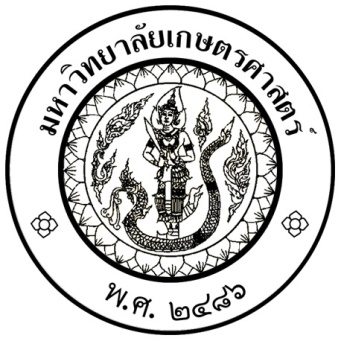 (Please print or type)PART A: PERSONAL INFORMATIONACADEMIC RECORDPlease indicate your record of achievement in High School Certificate / Diploma, Bachelor Degree, Master Degree and / or any other advanced university program.WORK EXPERIENCE Please indicate your professional/academic work experience.PART B: Skills/Contributions(Please use attached paper if needed)NAME:Mr / Mrs / Ms. ………………..…………  ……………..……………………  ……………….….…...                                     Last                                         First                                         MiddlePassport No or Identification No: .………..………………Expire Date (dd/mm/yyyy) ………………..…….. ADMISSION IN 1st semester (August - December) 2nd semester (January - May)DATE OF BIRTH(dd/mm/yyyy)Birthplace…………………………….... Nationality: ……………..……………………………….CONTACT ADDRESSAddress ………….……………………………………………………………………………………...City……………………………Zip code………….…..Country……...…...….………………………..Tel: …….…………………………………… Fax:…..……………………………………….………..E-mail……………………………………………….……………………………................…………..DegreeInstitution& CountryGraduate Date (dd/mm/yyyy)GradePoint AverageMajor/SubjectPositionInstitution & CountryDuration (mm/yyyy-mm/yyyy)Major activities/AchievementsDescribe your research skills e.g. software programming, data analysis, field survey.……………………………………………………………………………………………………………………………………………………………………………………………………………………………………………………………………………………………………………………………………………………………………………………………………………………………………………………………………………………………………………………………………………………………………………………………………………………………………………………………………………………………………………………………………………………………………………………………………………………………………………………………………………………………………………………………………………………………………………………………………………………………What are your research areas of interest and/or potential thesis topic? Please describe and your competency in these areas/topics such as experience, analytical skills, access to data, etc.. ………………………………………………………………………………………………………………………………………………………………………………………………………………………………………………………………………………………………………………………………………………………………………………………………………………………………………………………………………………………………………………………………………………………………………………………………………………………………………………………………………………………………………………………………………………………………………………………………………………………………………………………………………………………………………………………………………………………………………………………………………………………………………………………………………………………………………………………………………………………………………………………………………………………………………………………………………………………………………………………………………………………………………………………………………………………………………………………………………………………………………………………………………………………………………………………………………………………………………………………………………………………………………………………………………………………………What is your career goal after studying at Kasetsart University?………………………………………………………………………………………………………………………………………………………………………………………………………………………………………………………………………………………………………………………………………………………………………………………………………………………………………………………………………………………………………………………………………………………………………………………………………………………………………………………………………………………………………………………………………………………………………………………………………………………………………………………………………………Describe your expected contribution to your country after completing the degree.………………………………………………………………………………………………………………………………………………………………………………………………………………………………………………………………………………………………………………………………………………………………………………………………………………………………………………………………………………………………………………………………………………………………………………………………………………………………………………………………………………………………………………………………………………………………………………………………………………………………………………………………………………Describe your expected contribution to Kasetsart University while studying.……………………………………………………………………………………………………………………………………………………………………………………………………………………………………………………………………………………………………………………………………………………………………………………………………………………………………………………………………………………………………………………………………………………………………………………………………………………………………………………………………………………………………………………………………………………………………………………………………………………………………………………………………………………………………………………………………………………………………………………………………………………………FINANCIAL STATEMENTS:Do you receive any financial supports for this study?   Yes 	 NoIf Yes, who are your sponsors? Parent           Sponsor           Other………………………………………Address …………………………………………………………………………………………………………………………...City……………..………………Zip code……………..…..Country…………………………...…...….………………………..Tel: …………………………………………..…… Fax: …………………………..……………..……………………………..E-mail……………………………………………………………………………................................................What are your financial support commitments?…………………………………………………………………………………………………………………………................................................................................................………………………………………………………………………………..............................…………………………………………………………………………………………………………………………................................................................................................………………………………………………………………………………..............................Note: Scholarship applicant must be submittedalong with Completed Application Form with supporting documents at least 3 months prior to desire enrolment. 